21 de dezembro de 2020Exmos. Senhores pais/responsáveis e alunos,O governo do Ontário anunciou hoje que a província entrará na Zona Cinza (lockdown, ou confinamento) no sábado, 26 de dezembro, para diminuir a propagação da COVID-19. Em Toronto e no restante do Sul do Ontário, manter-se-á o isolamento durante 28 dias. Como parte deste anúncio, o governo anunciou que todas as escolas do Sul do Ontário, incluindo as do TDSB, estarão fechadas aos alunos até 11 de janeiro, segunda-feira, e todas as escolas secundárias estarão fechadas aos alunos até 25 de janeiro, segunda-feira. Durante este período, todas as escolas presenciais passarão ao ensino à distância, enquanto as escolas virtuais seguirão com a programação habitual.Encontram-se abaixo mais informações sobre esta transferência para o ensino à distância nas escolas do TDSB. Escolas primáriasEscolas presenciais: os alunos terão aulas à distância em casa, dadas pelo professor habitual. As escolas primárias seguirão o cronograma e os horários regulares. Nalguns casos, podem ser necessários pequenos ajustes, que serão comunicados às famílias na segunda-feira, 4 de janeiro. Escolas virtuais: continuarão a funcionar como habitualmente.Escolas secundáriasEscolas presenciais: as escolas secundárias seguirão uma programação modificada:Observação: as aulas do Período 1 continuam a ser das 8h45 às 12h30, incluindo 150 minutos de ensino síncrono/online e 75 minutos de trabalho assíncrono/independente. Os professores começarão a aula online síncrona às 8h45. Os horários assíncronos no cronograma acima são um exemplo de alocação dos horários assíncronos. Os professores servir-se-ão do seu bom senso profissional para determinar como agendar os horários síncronos e assíncronos.Escolas virtuais: continuarão a funcionar como habitualmente.Escolas EdVance e escolas diurnas para adultosEscolas presenciais: os alunos das escolas diurnas para adultos e os programas EdVance seguirão este cronograma online:Os horários de início das aulas e almoço manter-se-ão inalterados em cada escola.Escolas virtuais: continuarão a funcionar como habitualmente.Escolas/Programas alternativosEscolas presenciais: as escolas que não estão a utilizar a programação adaptada elaborada pelo TDSB (como escolas/programas alternativos, centros congregados, ISPs, etc.) implementarão programações de ensino à distância elaboradas em cada local.Escolas virtuais: continuarão a funcionar como habitualmente.Centros congregados de educação especialOs centros congregados (listados abaixo) implementarão planos de ensino à distância elaboradas em cada local.Centros congregados de ensino primário: Escola Beverly, Escola Lucy McCormick, Escola Seneca, Escola Sunny View, Escola William J McCordic.Centros congregados de ensino secundário: Escola Central Etobicoke, Escola Drewry, Escola Frank Oke, Escola Maplewood, Escola Sir William Osler e Escola York Humber. Reparem que, como parte dos esforços do governo para proteger os mais vulneráveis, os conselhos escolares prestarão apoio presencial sempre que possível a alunos com necessidades educativas especiais que não possam ser incluídos no ensino à distância com base nas necessidades dos alunos. Caso julgue que isto é necessário, fale com o diretor da escola do seu filho.Programas de assistência infantil/horários estendidosTodos os programas de assistência infantil que atendem bebés, crianças até aos três anos e em idade pré-escolar localizados dentro das escolas do TDSB terão autorização para funcionar durante o período de confinamento, porém os pais/responsáveis devem confirmar os detalhes diretamente junto da instituição de assistência infantil. Enquanto as escolas estiverem fechadas, todos os programas de horários alargados (Extended Day) do TDSB e programas para antes e depois da escola também serão encerrados.Próximos passosO TDSB distribuiu mais de 70 mil dispositivos aos alunos este ano, mas sabemos que alguns alunos ainda podem precisar de um dispositivo para este período de ensino à distância. Nesses casos, recomendamos que as famílias contactem a escola quando esta reabrir para pedir um dispositivo. Os dispositivos serão distribuídos de acordo com a disponibilidade, o que pode levar algum tempo.A notícia de hoje chegou quando todas as escolas estão nas férias de inverno, o que traz dificuldades acrescidas já que muitas famílias têm dúvidas sobre os próximos passos. No caso das escolas presenciais, os professores entrarão em contacto com os alunos e famílias no dia 4 de janeiro, segunda-feira, para dar mais informações e iniciar o que se espera ser um processo relativamente rápido de transição para o ensino à distância. Para os alunos da escola virtual, as aulas serão retomadas como habitualmente na segunda-feira, 4 de janeiro.Embora esta decisão não seja inesperada, sei que é uma notícia difícil para muitas pessoas. Gostaria de assegurar-vos que aprendemos muito sobre o ensino à distância nos últimos nove meses e, embora ainda possam surgir desafios, daremos todo o apoio aos nossos alunos e famílias para garantir a transição mais tranquila possível.Com os melhores cumprimentos,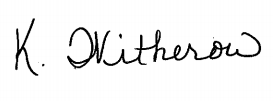 
Kathy WitherowDiretora de educação interinaHoraDia 1Dia 2Dia 3Dia 48:45 - 10:00Aula 1Synchronous (síncrona)Aula 1Synchronous (síncrona)Aula 2Synchronous (síncrona)Aula 2Synchronous (síncrona)10:00 - 10:30Aula 1Asynchronous (assíncrona)Independent Learning (aprendizagem independente)Aula 1Asynchronous (assíncrona)Independent Learning (aprendizagem independente)Aula 2Asynchronous (assíncrona)Independent Learning (aprendizagem independente)Aula 2Asynchronous (assíncrona)Independent Learning (aprendizagem independente)10:30 - 11:45Aula 1Synchronous (síncrona)Aula 1Synchronous (síncrona)Aula 2Synchronous (síncrona)Aula 2Synchronous (síncrona)11:45 - 12:30Aula 1Asynchronous (assíncrona)Independent Learning (aprendizagem independente)Aula 1Asynchronous (assíncrona)Independent Learning (aprendizagem independente)Aula 2Asynchronous (assíncrona)Independent Learning (aprendizagem independente)Aula 2Asynchronous (assíncrona)Independent Learning (aprendizagem independente)12:30 - 13:10AlmoçoAlmoçoAlmoçoAlmoço13:10 - 14:00APA/PMAAPA/PMAAPA/PMAAPA/PMA14:00 - 15:15Aula 2Synchronous (síncrona)Aula 2Synchronous (síncrona)Aula 1Synchronous (síncrona)Aula 1Synchronous (síncrona)Dia 1Dia 2Dia 3Dia 4Período 1: 3 horas1AB Synchronous (síncrono)1AB Synchronous (síncrono)2AB Synchronous (síncrono)2AB Synchronous (síncrono)Período 2: 1 hora2AB Synchronous (síncrono)2AB Synchronous (síncrono)1AB Synchronous (síncrono)1AB Synchronous (síncrono)Período 3: 2 horas3AB Synchronous (síncrono)3AB Synchronous (síncrono)3AB Synchronous (síncrono)3AB Synchronous (síncrono)